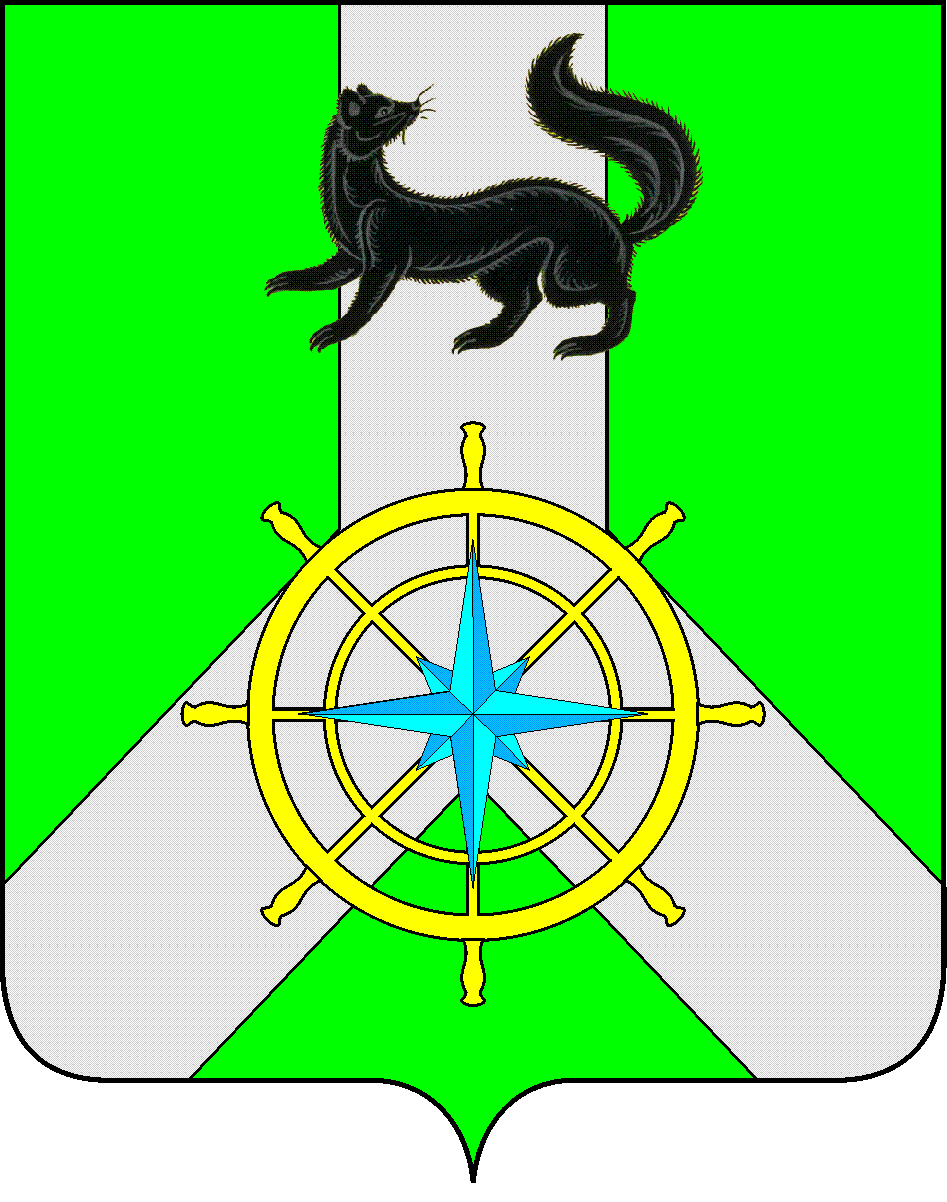 Р О С С И Й С К А Я   Ф Е Д Е Р А Ц И ЯИ Р К У Т С К А Я   О Б Л А С Т ЬК И Р Е Н С К И Й   М У Н И Ц И П А Л Ь Н Ы Й   Р А Й О НА Д М И Н И С Т Р А Ц И Я П О С Т А Н О В Л Е Н И ЕВ целях обеспечения эффективности и результативности расходования бюджетных средств, обеспечения предоставления мер поддержки отдельным категориям граждан в соответствии с Положением о предоставлении единовременной денежной выплаты гражданам, проживающим на территории муниципального образования Киренский район, поступающим на военную службу по контракту в Вооруженные Силы РФ» в соответствии с постановлением администрации Киренского муниципального района от 19.04.2016 г. № 189 «Об утверждении Положения о порядке принятия решений о разработке, реализации и оценке эффективности муниципальных программ Киренского района в новой редакции», распоряжением администрации Киренского муниципального района от 07.10.2021 г. №145 «Об утверждении перечня муниципальных программ Киренского района» с изменениями от 11.10.2023 г., руководствуясь статьями 39, 55 Устава МО Киренский район, администрация Киренского муниципального районаП О С Т А Н О В Л Я Е Т:1. Внести в муниципальную программу «Обеспечение предоставления мер поддержки отдельным категориям граждан в рамках полномочий администрации Киренского муниципального района на 2015-2027г.г.» следующие изменения:1.2 Раздел «Основные мероприятия муниципальной программы» Паспорта муниципальной программы дополнить мероприятием – «Выплата единовременной денежной выплаты гражданам, проживающим на территории муниципального образования Киренский район, поступающим на военную службу по контракту в Вооруженные Силы РФ».1.3 Раздел 3 муниципальной программы дополнить мероприятием – «Выплата единовременной денежной выплаты гражданам, проживающим на территории муниципального образования Киренский район, поступающим на военную службу по контракту в Вооруженные Силы РФ».2. Приложение № 2 к муниципальной программе изложить в новой редакции (прилагается).4. Внести изменения в План мероприятий по реализации муниципальной программы «Обеспечение предоставления мер поддержки отдельным категориям граждан в рамках полномочий администрации Киренского муниципального района на 2015-2027 г.г.» на 2023 г. и изложить в новой редакции (прилагается).5. Настоящее постановление вступает в силу со дня его подписания и подлежит  размещению на официальном сайте администрации Киренского муниципального района.6. Контроль за исполнением постановления возложить на руководителя аппарата администрации Н.А.Суржину.И.о.главы администрации района       	        		                         А.В.Воробьевот 27 октября 2023 г.№ 640г. КиренскО внесении изменений в муниципальную программу «Обеспечение предоставления мер поддержки отдельным категориям граждан в рамках полномочий администрации Киренского муниципального района на 2015-2027 гг.»